Włocławek, dnia 8 kwietnia  2021 rNE.38.8.2021ZAWIADOMIENIE O WYBORZE NAJKORZYSTNIEJSZEJ OFERTYMiejskie Przedsiębiorstwo Energetyki Cieplnej Sp. z o.o. we Włocławku zawiadamia o wyborze najkorzystniejszej oferty w postępowaniu o udzielenie zamówienia,  prowadzonym w trybie przetargu na podstawie  Regulaminu udzielania zamówień  sektorowych w MPEC Sp. z o.o. we Włocławku na zadanie pn: „Wykonanie i dostawa indywidualnych kompaktowych węzłów cieplnych”.Zestawienie ofert  niepodlegających odrzuceniu wraz z przyznaną punktacją:Kryterium oceny ofert: cena – 100 %Wybór najkorzystniejszej oferty: Oferta nr 3  złożona przez Elektrotermex Sp. z o.o. ul. Bohaterów Westerplatte 5, 07-410 Ostrołękacena oferty netto: 42 300,00  zł cena oferty brutto: 52 090,20 złUzasadnienie:Wykonawca spełnia warunki udziału w postępowaniu, jego oferta nie podlega odrzuceniu i jest zgodna 
z treścią specyfikacji istotnych warunków zamówienia oraz spełnia wymagania zawarte w specyfikacji istotnych warunków zamówienia. Niniejsza oferta w oparciu o przyjęte kryterium oceny ofert (cena 100%) zawiera najniższą cenę, w związku z czym uzyskała najwyższą liczbę punktów (100 pkt) spośród złożonych ofert niepodlegających odrzuceniu. 									PREZES ZARZĄDU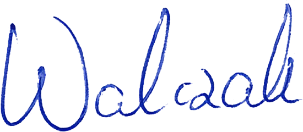 									Andrzej WalczakNumerofertyNazwa (firma) oraz adres WykonawcyCena ofertynetto (zł)Cena ofertybrutto (zł)Liczba punktów 
w kryterium cena 100%1Flamco Meibes Sp. z o.o. ul. Gronowska 864-100 Leszno44 950,0055 288,5094,102Danfoss Poland Sp. z o.o. ul. Chrzanowska 5,
05-825 Grodzisk Mazowiecki54 369,0066 873,8777,803Elektrotermex Sp. z o.o. ul. Bohaterów Westerplatte 5, 07-410 Ostrołęka42 300,0052 029,00100,004ERBUD Industry Centrum Sp. z o.o. ul. Puszkina 78, 92-516 Łódź89 240,00109 765,2047,40